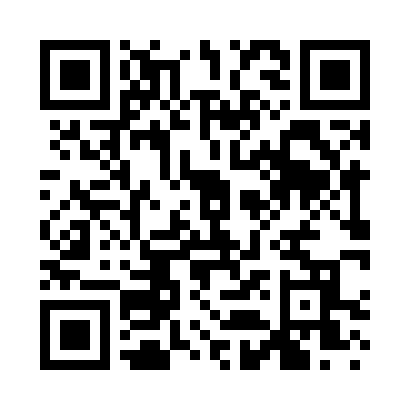 Prayer times for South Malden, West Virginia, USAMon 1 Jul 2024 - Wed 31 Jul 2024High Latitude Method: Angle Based RulePrayer Calculation Method: Islamic Society of North AmericaAsar Calculation Method: ShafiPrayer times provided by https://www.salahtimes.comDateDayFajrSunriseDhuhrAsrMaghribIsha1Mon4:346:071:305:258:5410:262Tue4:356:071:305:258:5410:263Wed4:366:081:315:258:5310:254Thu4:366:081:315:258:5310:255Fri4:376:091:315:268:5310:256Sat4:386:091:315:268:5310:247Sun4:396:101:315:268:5210:248Mon4:406:111:315:268:5210:239Tue4:406:111:325:268:5210:2310Wed4:416:121:325:268:5110:2211Thu4:426:131:325:268:5110:2112Fri4:436:131:325:268:5010:2113Sat4:446:141:325:268:5010:2014Sun4:456:151:325:268:4910:1915Mon4:466:151:325:268:4910:1816Tue4:476:161:325:268:4810:1717Wed4:486:171:335:268:4810:1618Thu4:496:181:335:268:4710:1619Fri4:506:181:335:268:4710:1520Sat4:516:191:335:268:4610:1421Sun4:526:201:335:268:4510:1322Mon4:536:211:335:268:4410:1223Tue4:556:221:335:258:4410:1024Wed4:566:221:335:258:4310:0925Thu4:576:231:335:258:4210:0826Fri4:586:241:335:258:4110:0727Sat4:596:251:335:258:4010:0628Sun5:006:261:335:248:3910:0529Mon5:016:271:335:248:3810:0330Tue5:036:271:335:248:3710:0231Wed5:046:281:335:248:3710:01